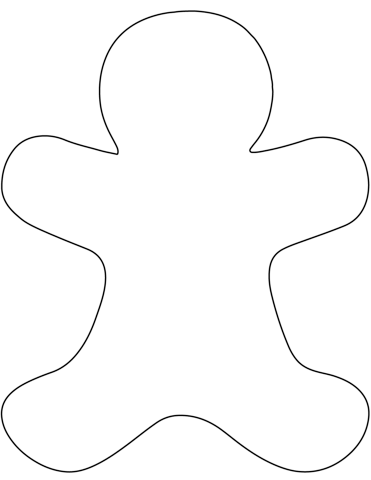 